  MADONAS NOVADA PAŠVALDĪBA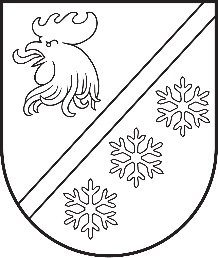 Reģ. Nr. 90000054572Saieta laukums 1, Madona, Madonas novads, LV-4801 t. 64860090, e-pasts: pasts@madona.lv ___________________________________________________________________________MADONAS NOVADA PAŠVALDĪBAS DOMESLĒMUMSMadonā2023. gada 27. jūlijā							          		Nr. 465									    (protokols Nr. 11, 26. p.)Par Kalsnavas pamatskolas direktora amata konkursa nolikuma apstiprināšanuMadonas novada pašvaldība 2023. gada 26. jūnijā pieņēma lēmumu Nr. 423 “Par Kalsnavas pamatskolas direktora amata konkursa nolikuma apstiprināšanu”. Saskaņā ar nolikuma 2. 11. punktu, dokumenti konkursam pretendentiem bija jāiesniedz līdz š. g. 20. jūlijam. Madonas novada pašvaldībā līdz noteiktajam termiņam netika iesniegts neviens pieteikums. Ministru kabineta 2014. gada 19. augusta noteikumi Nr. 496 “Kārtība un vērtēšanas nosacījumi valsts un pašvaldību izglītības iestāžu (izņemot augstskolas un koledžas) vadītāju un pašvaldību izglītības pārvalžu vadītāju amatu pretendentu atlasei” nosaka, ka izglītības iestādes vadītājs tiek iecelts konkursa kārtībā un pretendentu atlasi nodrošina izglītības iestādes dibinātājs.Madonas novada Centrālās administrācijas Izglītības nodaļa atkārtoti ir sagatavojusi Kalsnavas pamatskolas direktora amata konkursa nolikuma projektu.Pamatojoties uz Ministru kabineta 2014. gada 19. augusta noteikumu Nr. 496 “Kārtība un vērtēšanas nosacījumi valsts un pašvaldību izglītības iestāžu (izņemot augstskolas un koledžas) vadītāju un pašvaldību izglītības pārvalžu vadītāju amatu pretendentu atlasei” 4. 1., 4. 2. un 4. 3.apakšpunktiem, atklāti balsojot: PAR – 14 (Agris Lungevičs, Aivis Masaļskis, Andris Dombrovskis, Andris Sakne, Artūrs Grandāns, Arvīds Greidiņš, Gunārs Ikaunieks, Guntis Klikučs, Iveta Peilāne, Kaspars Udrass, Māris Olte, Rūdolfs Preiss, Sandra Maksimova, Valda Kļaviņa), PRET – NAV, ATTURAS –  NAV, Madonas novada pašvaldības dome NOLEMJ:Apstiprināt Kalsnavas pamatskolas direktora amata konkursa nolikumu.Pielikumā: Konkursa nolikums.              Domes priekšsēdētājs				             A. Lungevičs	Seržāne 64860562ŠIS DOKUMENTS IR ELEKTRONISKI PARAKSTĪTS AR DROŠU ELEKTRONISKO PARAKSTU UN SATUR LAIKA ZĪMOGU